توزيع مقررات مواد الدراسات الإسلاميةالفصل الدراسي الثالث - العام الدراسي 1445هـ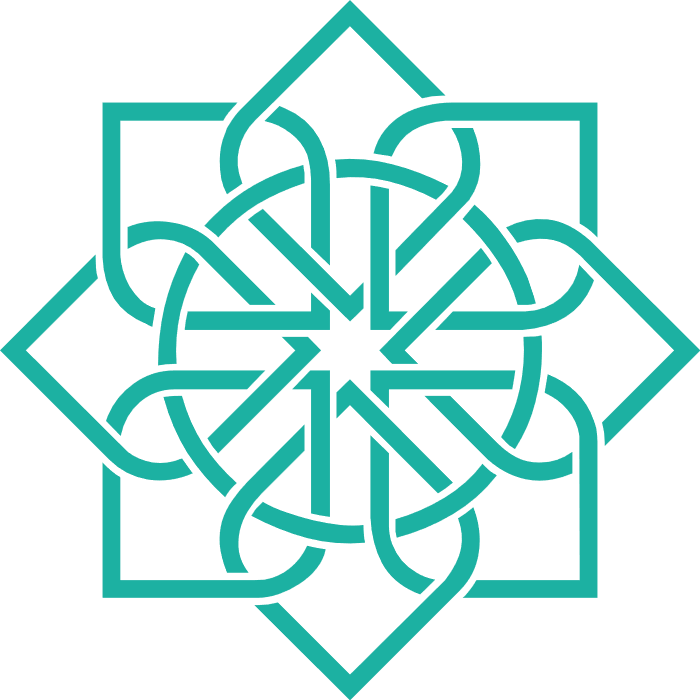 الفصل الدراسي الثالثالأسبوع1234إجازة عيد الفطر5678910111213الفصل الدراسي الثالثالأحد22/829/87/914/9إجازة عيد الفطر12/1019/1026/104/1111/1118/1125/113/12الفصل الدراسي الثالثالاثنين23/81/98/915/9إجازة عيد الفطر6/1013/1020/1027/105/1112/1119/1126/114/12الفصل الدراسي الثالثالثلاثاء24/82/99/916/9إجازة عيد الفطر7/1014/1021/1028/106/1113/1120/1127/11الفصل الدراسي الثالثالأربعاء25/83/910/917/9إجازة عيد الفطر8/1015/1022/1029/107/1114/1121/1128/11الفصل الدراسي الثالثالخميس26/84/911/918/9إجازة عيد الفطر9/1016/1023/101/118/1115/1122/1129/11إعــــــداد وتـصمـــــــــــــــــــيـــــــــمماجد بن رفاع الروقي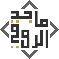 جدول توزيع المقرر، الفصل الدراسي الثالث، العام الدراسي 1445هـالمادةحديث1الصفالأول ثانويعدد الحصص في الأسبوع3الأسبوع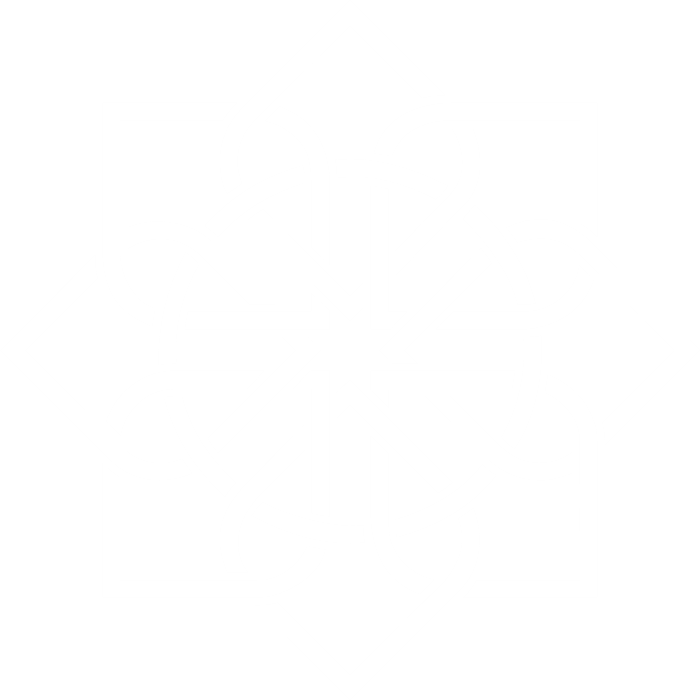 الأسبوع الأولالأسبوع الأولالأسبوع الثانيالأسبوع الثالثالأسبوع الرابعالأحد22/822/8السنة النبوية (تعريفها-منزلتها-حجيتها)29/8حفظ الله تعالى للسنة النبوية7/9الحديث الأول: (مثل ما بعثني الله به...)14/9الحديث الرابع: (سبعة يظلهم الله..)الاثنين23/823/8السنة النبوية (تعريفها-منزلتها-حجيتها)1/9حفظ الله تعالى للسنة النبوية8/9الحديث الأول: (مثل ما بعثني الله به...)15/9الحديث الرابع: (سبعة يظلهم الله..)الثلاثاء24/824/8السنة النبوية (تعريفها-منزلتها-حجيتها)2/9تعريف بالكتب السبعة ومؤلفيها9/9الحديث الثاني: (من سن في الإسلام...)16/9الحديث الخامس: (من عادى لي وليًّا)الأربعاء25/825/8السنة النبوية (تعريفها-منزلتها-حجيتها)3/9تعريف بالكتب السبعة ومؤلفيها10/9الحديث الثاني: (من سن في الإسلام...)17/9الحديث الخامس: (من عادى لي وليًّا)الخميس26/826/8حفظ الله تعالى للسنة النبوية4/9تعريف بالكتب السبعة ومؤلفيها11/9الحديث الثالث: (إن الحلال بيِّن...)18/9الحديث السادس: (لن ينجي أحدًا منكم عمله) الأسبوعالأسبوع الخامسالأسبوع السادسالأسبوع السابعالأسبوع الثامنالأحد--12/10الحديث التاسع: (الفطرة خمس)19/10الحديث 12: (يعلمنا الاستخارة في الأمور كلها)26/10الحديث 14: (كتب على ابن آدم نصيبه...)الاثنين6/10الحديث السابع: (مثل المؤمن كالخامة)13/10الحديث التاسع: (الفطرة خمس)20/10الحديث 12: (يعلمنا الاستخارة في الأمور كلها)27/10الحديث 14: (كتب على ابن آدم نصيبه...)الثلاثاء7/10الحديث الثامن: (إن أثقل صلاة على المنافقين)14/10الحديث العاشر: (أنا زعيم ببيت...)21/10مراجعة الأحاديث (11-12)28/10الحديث 15: (من غشنا فليس منا)الأربعاء8/10الحديث الثامن: (إن أثقل صلاة على المنافقين)15/10الحديث العاشر: (أنا زعيم ببيت...)22/10الحديث 13: (اجتنبوا السبع الموبقات)29/10الحديث 15: (من غشنا فليس منا)الخميس9/10الحديث التاسع: (الفطرة خمس)16/10الحديث 11: (لا تغضب)23/10إجازة مطولة1/11الحديث 16: (إذا مات ابن آدم)الأسبوعالأسبوع التاسعالأسبوع العاشرالأسبوع الحادي عشرالأسبوع 12الأسبوع 13الأحد4/11الحديث 17: (لا تزول قدما عبد يوم القيامة)11/11الحديث 19: (أتدرون ما المفلس؟)18/11الحديث 22: (لا يؤمن أحدكم حتى يحب لأخيه...)25/11الاختبارات النهائية3/12الاختبارات النهائيةالاثنين5/11الحديث 17: (لا تزول قدما عبد يوم القيامة)12/11الحديث 19: (أتدرون ما المفلس؟)19/11الحديث 22: (لا يؤمن أحدكم حتى يحب لأخيه...)26/11الاختبارات النهائية4/12الاختبارات النهائيةالثلاثاء6/11الحديث 17: (لا تزول قدما عبد يوم القيامة)13/11الحديث 20: (أيها الناس إن الله طيب...)20/11الحديث 23: (بينما رجل يمشي...)27/11الاختبارات النهائيةالأربعاء7/11الحديث 17: (لا تزول قدما عبد يوم القيامة)14/11الحديث 20: (أيها الناس إن الله طيب...)21/11الحديث 23: (بينما رجل يمشي...)28/11الاختبارات النهائيةالخميس8/11الحديث 18: (إن الظلم ظلمات يوم القيامة)15/11الحديث 21: (أو مسكر هو؟)22/11الحديث 23: (بينما رجل يمشي...)29/11الاختبارات النهائيةاسم المعلم:اسم المدير:اسم المشرف:التوقيع:التوقيع:التوقيع: